Graduate Assistantship (Teaching) ApplicationSubmit application to knesgrad@ucalgary.ca by May 1DECISIONS WILL BE MADE BY JUNE 30Please indicate your top three choices for TA duties.  Optional space if you have more choices.  TA opportunities are listed on the 2nd page.Please provide any supporting information you feel is relevant for the positions you’ve listed above (i.e. previous courses TAed, designations held, etc.).  Please feel free to add extra space as required.Scholarship Funding Information:Please provide information on all scholarships you will be receiving or have received for the current academic year.  Examples include NSERC, SSHRC, or Queen Elizabeth Scholarships.  Spring/Summer 2021September 2021January 2022Teaching Assistantship Position RequestsREIMBURSEMENT:In Fall 2021 and Winter 2022 TAs will be compensated at a rate of $8894.41 per unit (one semester, 12 hours per week).  THE FOLOWING TA OPPORTUNITIES ARE AVAILABLE FOR 2020/21:KNES 203 ACTIVITY: HEALTH, FITNESS, PERFORMANCE A variety of activities to experience the short-term benefits of exercise. This course is offered in both Fall and Winter.        There is a laboratory orientation for GA(T)s teaching this course.This course requires GA(T)s to provide proof of the following certifications two weeks prior to the first day of classes: Current CPR-CStandard First AidKNES 213 INTRO TO RESEARCH IN KINESIOLOGY An introduction to research in kinesiology with an emphasis on understanding the research process, including basic statistical knowledge, and its relationship to critical thinking. Practical application of concepts through direct involvement in individual and group projects. This course is offered in both Fall and Winter.KNES 251 INTRODUCTI0N TO MOTOR CONTROL AND LEARNING An introduction to neural and cognitive concepts underlying human behaviour in physical activity and health.This course is offered in Fall.KNES 253 INTRODUCTION TO EXERCISE AND SPORT PSYCHOLOGY  An introduction to the psycho-social concepts underlying an understanding of human behaviour in physical activity, sport, and health.
This course is offered in Winter.KNES 259 & 260 HUMAN ANATOMY AND PHYSIOLOGY I & II The instructional approach is a combination of systematic and regional anatomy and physiology with some surface anatomy and radiologic considerations. General cell physiology, bone anatomy, neurophysiology and muscular physiology, as well as skeletal structure, types of connective tissues, structure of joints and muscles of the axial and appendicular skeleton will be covered. Laboratories utilize human tissue materials, anatomical models, charts, and prosected cadavers and cadaver specimens. Preference will be given to applicants interested in teaching both KNES 259 (Fall) and KNES 260 (Winter). KNES 263 BIOMECHANICS I Basic principles of force system analysis, impulse-momentum, work-energy and particle kinematics applied to biological structures, including extensive mathematical analyses. This course is offered in Winter.KNES 323 INTEGRATIVE HUMAN PHYSIOLOGY This course builds upon fundamental principles of human systems physiology, with a focus on how the integration of these physiological systems provides the means by which our bodies maintain homeostasis from the systemic down to the cellular level. This course is offered in Fall. There is a laboratory orientation for GA(T)s teaching this course.This course requires GA(T)s to provide proof of the following certifications two weeks prior to the first day of classes:Biosafety I IntroductionKNES 363 BIOMECHANICS OF BIOLOGICAL MATERIALSFunctional characteristics of muscle, bone, cartilage, tendon, ligament, and joints as they relate to movement and loading of the locomotor system. This course is offered in Fall.KNES 372 FOUNDATIONS OF SPORT MEDICINE An introduction to the common medical issues and injuries that affects the athlete related to sport and exercise. This course is offered in Fall.KNES 373 EXERCISE PHYSIOLOGY The physiology of muscular exercise, physical conditioning, and training. The course will cover aspects of the nervous, muscular, cardiovascular, and respiratory systems and also present the material in the context of the effects of exercise on an integrated system. Short and long term adaptations to exercise will be examined relative to health and human activity.  This course is offered in both Fall and Winter. There is a laboratory orientation for GA(T)s teaching this course.This course requires GA(T)s to provide proof of the following certifications two weeks prior to the first day of classes: Current CPR-C Standard First Aid Biosafety I IntroductionBiosafety III Bloodborne PathogensWHMIS and Safety for LaboratoriesKNES 375 TESTS & MEASUREMENTS IN KNESEstablishment of tests, criteria for selection of tests, measurement devices used to evaluate physiological status, human growth, and skill levels in physical activity programs. This course is offered in WinterACTIVITY COURSEIf you have expertise to teach activity courses, please specify in the comments section. This course may be offered in both Fall and Winter. OTHERIf you feel you have expertise to teach other Fall/Winter courses, please specify. This course may be offered in both Fall and Winter. Marking AssistantIf you are interested in acting as a marking assistant for Fall/Winter courses, please specify. This opportunity is offered in both Fall and Winter. USRI CoordinatorEach term we hire a coordinator to assist with the scheduling and delivery of course evaluations (USRI).  The coordinator typically completes approximately 34 hours per term.  This opportunity is offered in both Fall and Winter. 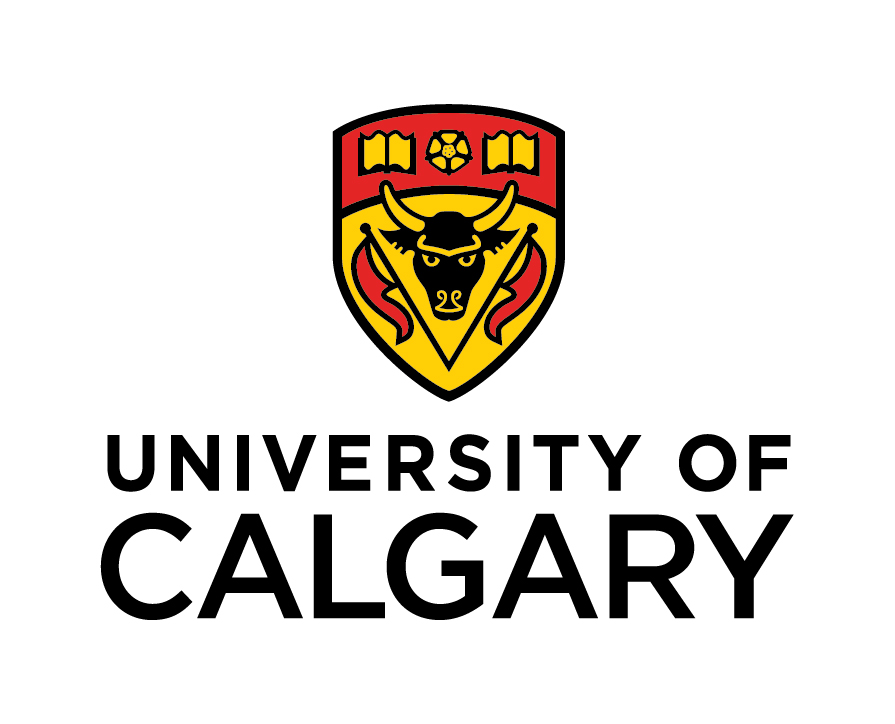 FACULTY OF KINESIOLOGYGraduate Program Officeknesgrad@ucalgary.ca NAME:UCID:UCID:SUPERVISOR:DEGREE PROGRAM:DEGREE PROGRAM:Ph.D.   M.SC   M.Kin.EMAIL:ADMISSION DATEADMISSION DATEMMYYYYWill you be undertaking your MSc or PhD Thesis Oral Examination during the upcoming year?Will you be undertaking your MSc or PhD Thesis Oral Examination during the upcoming year?Will you be undertaking your MSc or PhD Thesis Oral Examination during the upcoming year?Will you be undertaking your MSc or PhD Thesis Oral Examination during the upcoming year?Will you be undertaking your MSc or PhD Thesis Oral Examination during the upcoming year?  No   No   YesAnticipated Date: MMYYYYAnticipated Date: MMYYYYFALL 2021(Optional)FALL 2021Choice #1Choice #4Choice #2Choice #5Choice #3Choice #6WINTER 2022(Optional)WINTER 2022Choice #1Choice #4Choice #2Choice #5Choice #3Choice #6Scholarship NameAmountScholarship NameAmountScholarship NameAmountTotal of ScholarshipAmountMy total funding for the 2021-22 year